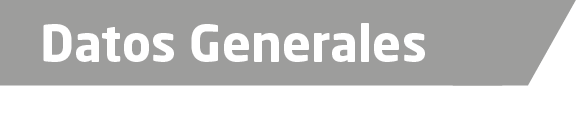 Nombre Alma Cristal Rivera PachecoGrado de Escolaridad Maestra en DerechoCédula Profesional (Licenciatura) 7774188Cédula profesional (Maestría) En trámiteTeléfono de Oficina 288-2-07-35Correo Electrónico lic.riverapacheco@gmail.comDatos GeneralesFormación Académica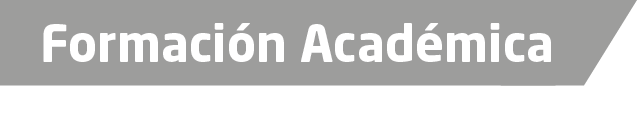 2007-2011Universidad Autónoma de Veracruz “Villa Rica” Estudios de Licenciatura en Derecho.2015-2016Maestría en Juicios Orales en el Instituto de Posgrados Superiores, Ubicada en Boca del Rio, Veracruz.Trayectoria Profesional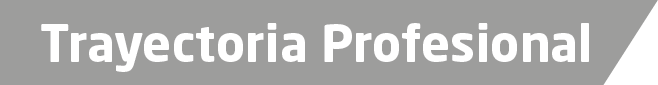 2011Actuario de la Junta de Conciliación y arbitraje en Veracruz. 2012-2014 Agente de la Policía Ministerial Acreditable en Xalapa, Veracruz2014-2015Agente Tercera del Ministerio Publico de Justicia Alternativa Y facilitador, en la unidad integral de procuración de justicia del Décimo primer distrito judicial con cabecera en Xalapa, Ver. 2015-2016Fiscal Décimo Cuarta En La Unidad Integral De Procuración De Justicia Del XI Distrito Judicial En Xalapa. 2016 a la FechaFiscal Segunda en la Unidad Integral de Procuración de Justicia del XVIII Distrito Judicial en Cosamaloapan. A de Conocimiento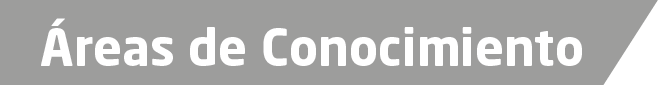 Derecho LaboralDerecho CivilDerecho PenalJuicios Orales